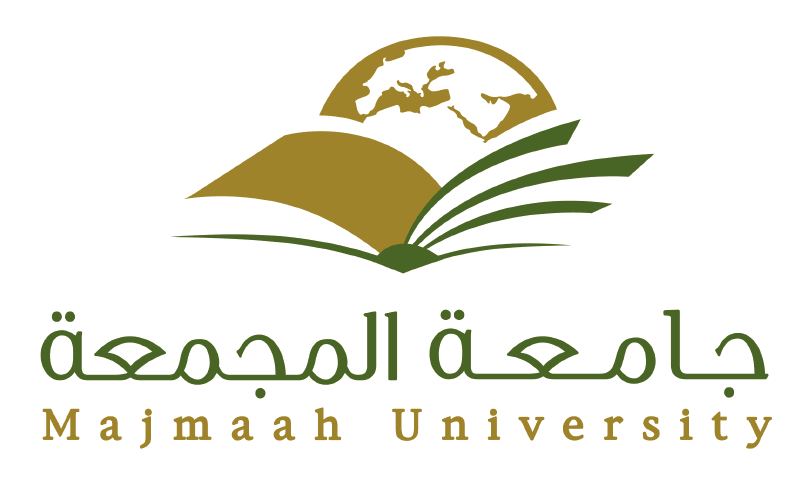 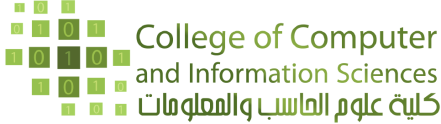 Form 6 Absent Student Form Supervisor Name:   Day and Date: Shift Exam Room Course Name and Code Student Name  Academic No.Comment Total SubjectTotal Students  